Venn Diagrams GREEN1.	ξ = {1, 2, 3, 4, 5, 6, 7, 8, 9, 10, 11, 12, 13, 14, 15, 16}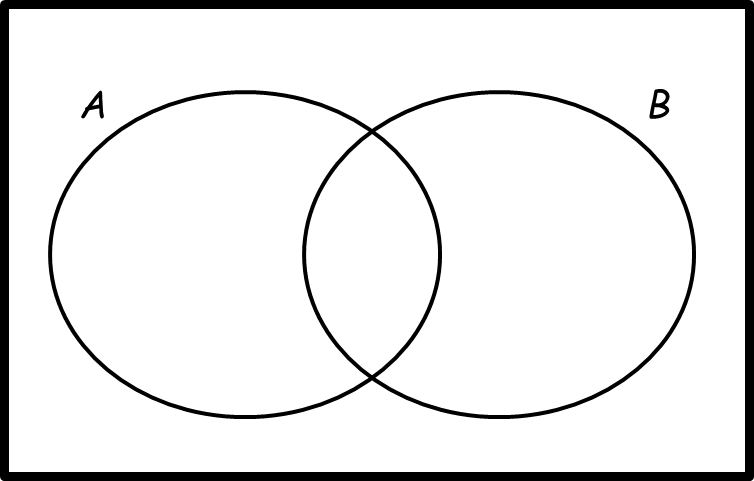 A = multiples of 3B = multiples of 5a) 	Complete the Venn diagram.One of the numbers is selected at random.b) 	Write down P (A ∩ B)………………………………………………………2.	Here is a Venn diagram.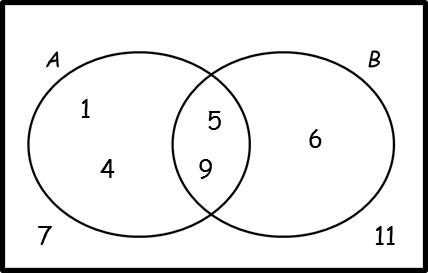 Write down the numbers that are in set:a) 	B………………………………………………………b) 	A ∪ B………………………………………………………c) 	Write down P (A’)………………………………………………………3.	Here is a Venn diagram.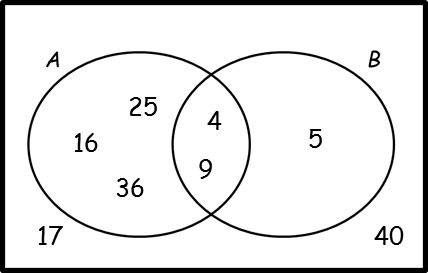 Write down the numbers that are in set:a) 	A ∩ B………………………………………………………b) 	A ∪ B………………………………………………………c) 	A'………………………………………………………One of the numbers in the diagram is chosen at random.d) 	Find the probability that the number is in set B’………………………………………………………4.	Here is a Venn diagram. A number is chosen at random.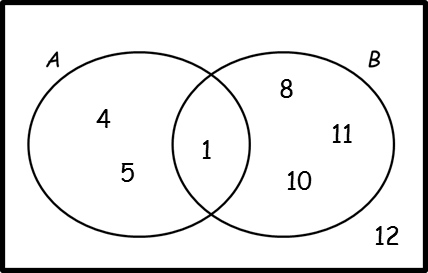 a) 	Write down P (A ∩ B')………………………………………………………b) 	Write down P (A' ∪ B')………………………………………………………c) 	Write down P (B | A)………………………………………………………Venn Diagrams AMBER1.	ξ = {1, 2, 3, 4, 5, 6, 7, 8, 9, 10, 11, 12, 13, 14, 15, 16}A = multiples of 3B = multiples of 5a) 	Complete the Venn diagram.One of the numbers is selected at random.b) 	Write down P (A ∩ B)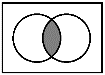 ………………………………………………………2.	Here is a Venn diagram.Write down the numbers that are in set:a) 	B………………………………………………………b) 	A ∪ B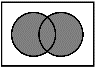 ………………………………………………………c) 	Write down P (A’)………………………………………………………3.	Here is a Venn diagram.Write down the numbers that are in set:a) 	A ∩ B………………………………………………………b) 	A ∪ B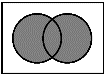 ………………………………………………………c) 	A'………………………………………………………One of the numbers in the diagram is chosen at random.d) 	Find the probability that the number is in set B’………………………………………………………4.	Here is a Venn diagram. A number is chosen at random.a) 	Write down P (A ∩ B')………………………………………………………b) 	Write down P (A' ∪ B')………………………………………………………c) 	Write down P (B | A)………………………………………………………Venn Diagrams RED1.	ξ = {1, 2, 3, 4, 5, 6, 7, 8, 9, 10, 11, 12, 13, 14, 15, 16}A = multiples of 3B = multiples of 5a) 	Complete the Venn diagram.One of the numbers is selected at random.b) 	Write down P (A ∩ B)………………………………………………………2.	Here is a Venn diagram.Write down the numbers that are in set:a) 	B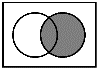 ………………………………………………………b) 	A ∪ B………………………………………………………c) 	Write down P (A’) 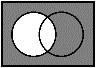 ………………………………………………………3.	Here is a Venn diagram.Write down the numbers that are in set:a) 	A ∩ B………………………………………………………b) 	A ∪ B………………………………………………………c) 	A'………………………………………………………One of the numbers in the diagram is chosen at random.d) 	Find the probability that the number is in set B’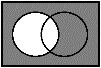 ………………………………………………………4.	Here is a Venn diagram. A number is chosen at random.a) 	Write down P (A ∩ B')………………………………………………………b) 	Write down P (A' ∪ B')………………………………………………………c) 	Write down P (B | A)………………………………………………………